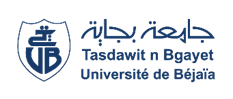 Université Abderrahmane Mira-BejaiaFaculté des Sciences Humaines et SocialesDépartement de Psychologie et OrthophoniePLANNING DES EXAMENS RATTRAPAGE DU 2ème SEMESTRE DE L’ANNEE UNIVERSITAIRE 2022/2023 L3 PYCHOLOGIE DU TRAVAILModulesDates & JoursHorairesEnseignant (e)s chargé (e)s des modulesGroupesLocauxAnalyse de l’individumardi30/05/202310H30-12H00MME.AIT OUARES1-2-3Amphi 39Analyse de l’individumardi30/05/202310H30-12H00MME.AIT OUARES4--5Salle 13Psychologie du marketingmercredi 31/05/202308H30-10H00CHALAL.M 1-2-3Amphi 39Psychologie du marketingmercredi 31/05/202308H30-10H00CHALAL.M 4--5Salle 13GRH 2Jeudi01/06/202310H30-12H00M.HOCINI1-2-3Amphi 39GRH 2Jeudi01/06/202310H30-12H00M.HOCINI4--5Salle 13Santé psychologique au travailDimanche 04/06/202314H30-16H00M. DJEFFAL1-2-3Amphi 35Santé psychologique au travailDimanche 04/06/202314H30-16H00M. DJEFFAL4--5Salle 13Ergonomie 2Lundi05/06/202314H30-16H00M.AMRANE H1-2-3Amphi 39Ergonomie 2Lundi05/06/202314H30-16H00M.AMRANE H4--5Salle 13DROGUE ET SOCIETEmardi06/06/202314H30-16H00MME.AIT OUARES1-2-3Amphi 39DROGUE ET SOCIETEmardi06/06/202314H30-16H00MME.AIT OUARES4--5Salle 13